BarnäktenskapNär du arbetar med barnäktenskapsfrågan bör du:Definiera begreppet och koppla med relevanta dokument så som tex FN:s barnkonvention.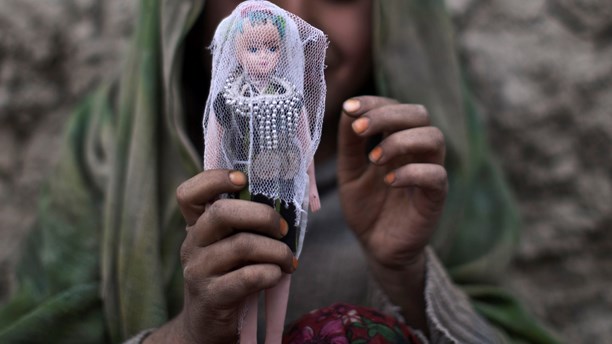 Ta reda på hur vanligt problemet med barnäktenskap är, var det förekommer och om problematiken ser olika ut runt om i världen. Finns tex olika politiska, juridiska ekonomiska och sociala faktorer som kan förklara problemet.Vilka problem/följder ger problemet för individen och för samhället?Vilka FN- eller andra viktiga internationella organisationer arbetar för att hitta lösningar?Vilka åtgärder krävs för att förhindra barnäktenskap. Här är det viktigt att arbeta med olika nivåer. Hur kan man genom internationell samverkan motverka och förhindra barnäktenskap.Vad kan den enskilda staten göra? Vilka krav på- och vilken hjälp behöver ges till enskilda stater för att de skall kunna motverka barnäktenskap.Länkar:http://www.girlsnotbrides.org/about-child-marriage/http://www.unicef.org/http://www.unicef.org/protection/57929_58008.htmlhttp://www.unfpa.org/child-marriagehttp://fn.se/?s=barn%C3%A4ktenskaphttp://www.icrw.org/child-marriage-facts-and-figureshttps://unicef.se/https://unicef.se/barnkonventionen/las-texten#full http://www.dagenssamhalle.se/debatt/aldrig-raett-att-acceptera-barnaektenskap-22170https://www.barnombudsmannen.se/barnombudsmannen/vart-arbete/skrivelser/2016/7/skyddet-mot-barnaktenskap-maste-starkas/http://www.care.org/work/womens-empowerment/child-marriagehttps://www.hrw.org/news/2015/08/06/there-are-more-child-marriages-happening-2015-you-think-qahttp://www.care.org/work/womens-empowerment/child-marriage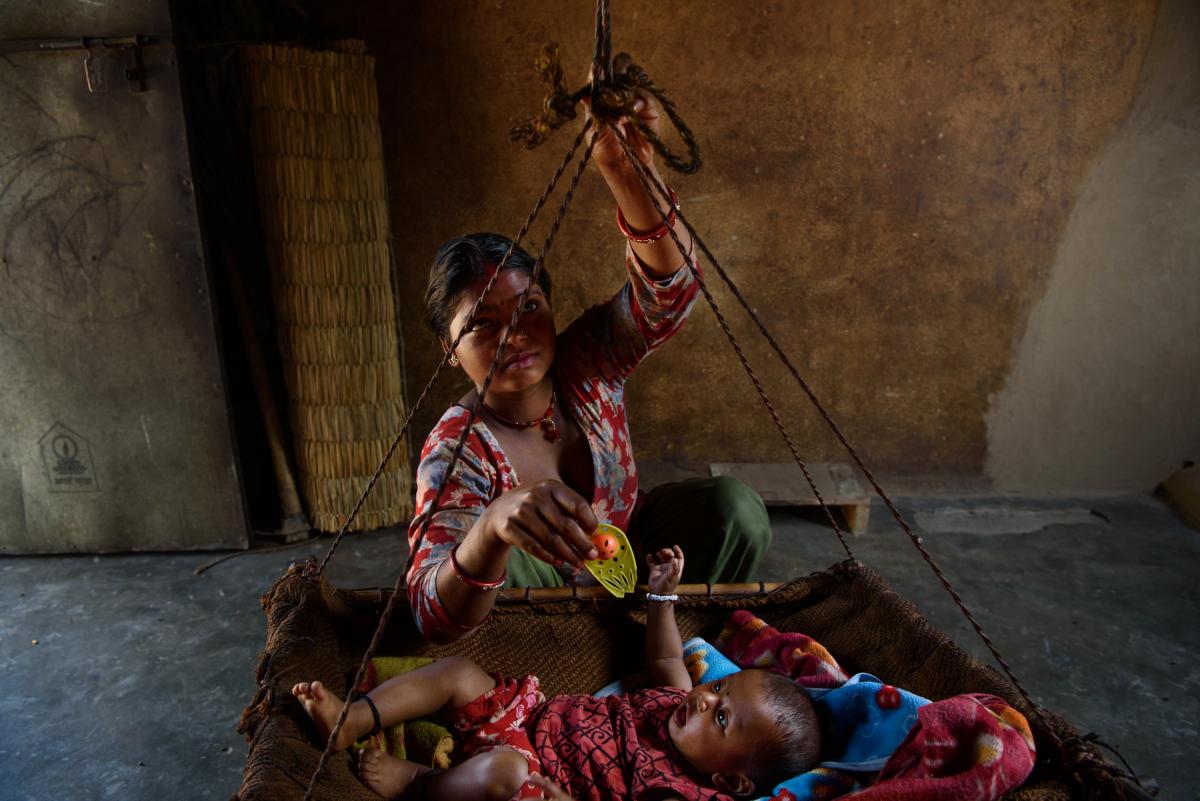 